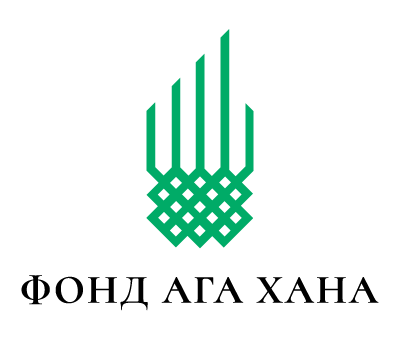 Стандартная конкурсная документацияна закупку товаровметодом запроса ценовых предложенийСОДЕРЖАНИЕПРИГЛАШЕНИЕ К УЧАСТИЮ В ЗАПРОСЕ ЦЕНОВЫХ ПРЕДЛОЖЕНИЙ		      (Приложение № 1)ПЕРЕЧЕНЬ ЦЕН И ГРАФИК ПОСТАВОК ТОВАРОВ/ОКАЗАНИЯ УСЛУГ		     (Приложение № 2) ИНФОРМАЦИЯ О ТЕХНИЧЕСКОМ СООТВЕТСТВИИ 	     (Приложение №3)ФОРМА ЗАЯВКИ /АНКЕТА(Приложение №4)Приложение № 1ПРИГЛАШЕНИЕ К УЧАСТИЮ В ЗАПРОСЕ КОТИРОВОК  Уважаемый Поставщик,Филиал Фонда Ага Хана в Кыргызской Республике (AKF) в рамках проекта " Местное преобразование» (Local Impact) при финансовой поддержке USAID приглашает к участию в конкурсе Закупка переносных компьютеров (ноутбуков) и запрашивает ценовые предложения по нижеследующим Лотам:Информация по техническим спецификациям и требуемым объемам прилагается. Вам необходимо предоставить ценовое предложение по всем позициям Лота/Лотов, объединенным в настоящем приглашении. Оценка будет производиться по всем позициям Лота. Контракт присуждается участнику, предложившему наименьшую общую оцененную стоимость по всем позициям Лота.Вам следует нам предоставить конкурсную документацию отправив на электронную почту: quotations.msdspkg@akdn.org с обязательной пометкой «Переносные компьютеры (ноутбуки) USAID»Крайний срок подачи ценовых котировок является: 14 октября 2021 г. 17:00 (Местное время). Предложения, поступившие с опозданием будут отклонены.Ваша ценовая котировка должна быть на русском или кыргызском языке и должны сопровождаться соответствующей технической документацией и другими печатными материалами или уместной информацией по каждой позиции, включая названия и адреса компаний, обеспечивающих сервисное обслуживание в Кыргызской Республике. Поставщик должен предоставить следующий перечень документов вместе с конкурсной заявкой для подтверждения квалификации:Юридические документы участника для проверки правомочности Участника:Для юридических лиц: копия свидетельства МЮ КР. Для физических лиц (ИП/ЧП): копия патента/свидетельство о регистрации.Ваша Конкурсная заявка должна также содержать следующие заполненные формы и документы с подписью и печатью:Перечень Цен и График поставки до места назначения;Информация о Техническом соответствии товаров.Анкета участника с указанием опыта выполнения аналогичных поставок не менее 2 лет.Форма тендерной заявки ТЕХНИЧЕСКОЕ ОПИСАНИЕ: Участник торгов должен представить полное техническое описание предлагаемого оборудования/товара. ЦЕНЫ: Цены указываются в Кыргызских сомах для требуемых товаров, включая транспортировку до конечного места назначения, указанного в КД, которая должна включать все налоги, НДС, таможенные сборы, стоимость наземных транспортных услуг и погрузки/разгрузки.АЛЬТЕРНАТИВНЫЕ ПРЕДЛОЖЕНИЯ: Каждому поставщику разрешается предоставлять только одно ценовое предложение и не разрешается изменять его, альтернативные предложения не рассматриваются. ОЦЕНКА КОТИРОВОК: при оценке котировок Покупатель определит оценочную стоимость по каждой конкурсной заявке путем уточнения цены котировки через исправление всех возможных арифметических ошибок следующим образом: (а) в случае расхождения между суммами, прописанными цифрами и словами, определяющей будет сумма, прописанная словами. (б) в случае расхождения между единичной стоимостью и общей суммой, полученной путем умножения единичной стоимости на количество, определяющей будет указанная единичная стоимость. (в) если Поставщик откажется принимать исправление, его котировка будет отклонена. ПРИСУЖДЕНИЕ КОНТРАКТА. Контракт будет присужден участнику торгов, предложившему наименьшую оцененную цену, которое отвечает требованиям, указанным в настоящем приглашении. Выигравший участник торгов подпишет контракт согласно предложенной форме контракта и условиям поставки.ПЕРИОД ДЕЙСТВИЯ ПРЕДЛОЖЕНИЯ: Ваша котировка должна быть действительной в течение 30 дней, начиная с крайнего срока получения котировок.Дальнейшую информацию и разъяснения до окончания срока подачи конкурсных заявок вы можете получить по электронной почте: quotations.msdspkg@akdn.orgГРАФИК И УСЛОВИЯ ПОСТАВКИ: Ожидаемый срок поставок не позднее 30 дней с даты подписания контракта. ГАРАНТИЯ на товары: не менее 12 месяцев со момента поставки.ОПЛАТА ПО СЧЕТАМ будет производиться следующим образом: 100 % оплаты будет произведено после приемки товаров в течение тридцати (30) календарных дней со дня подписания Покупателем Акта приемки/поставки и предоставления документов по оплате Поставщиком.Приложение № 2ПЕРЕЧЕНЬ ЦЕН И ГРАФИК ВЫПОЛНЕНИЯ ПОСТАВОКИнформация о компании:Наименование компании:						_________________________________________________________________________________________Ф.И.О. уполномоченного представителя компании: 					____________________________________________________________________________(Название компании или ЧП / ИП) _______________________________________, согласен обеспечить AKF, товарами/услугами, отвечающими следующим характеристикам, согласно общим условиям и ответственности, которым я обязуюсь следовать.ЛОТ №1В графе «сроки доставки», Поставщик должен указать дни, в течение которых должен завершить поставку до места назначенияАдрес поставки: Кыргызская Республика, г. Ош, ул. Алиева 177Общая стоимость должна указываться с учетом всех налогов, доставки и погрузки/разгрузки до пункта назначения.Срок действия ценового предложения в течение 30 дней Подпись уполномоченного лица и печать организации: _____________________________________ Дата «_____»                          2021 г._______________________             _______________________             (Наименование Поставщика)                             (Должность)                               (Подпись и печать)Эл. адрес:____________________Телефон:_____________________Юр.адрес:_____________________Приложение №3Подпись уполномоченного лица: __________________________Печать Поставщика (если применимо) ____________________________________Приложение №4ФОРМА КОНКУРСНОЙ ЗАЯВКИ  	______________________ [дата]Кому	: Филиал Фонда Ага Хана в Кыргызской РеспубликеАдрес	: Кыргызская Республика, Бишкек, ул.  А. Токомбаева 25 Наименование конкурса: ______________________________________________________Изучив Конкурсную документацию, включая все приложения, мы, нижеподписавшиеся, предлагаем осуществить поставку_____________________ (краткое описание предмета закупки) в полном соответствии с условиями Тендерной документации на сумму: Лот No _________ (укажите номер лота и наименование лота на сумму ______ [указать цену лота цифрами и прописью) сом;ВСЕГО: _______________ [указать общую сумму Конкурсной заявки цифрами и прописью] сом. (Примечание: Поставщик указывает цены по тем лотам, по которым он подает Конкурсную заявку). "Перечень цен», является неотъемлемой частью Конкурсной заявки и включает все затраты, налоги, пошлины и сборы, в соответствии с Приглашением. Мы предлагаем завершить поставку товаров, описанных в Контракте в течение периода ___________месяцев / дней с даты подписания контракта.Мы понимаем, что вы не обязаны принимать предложение с наименьшей стоимостью, или какое-либо другое из полученных Вами предложений.Настоящим подтверждаем, что данная ценовое предложение соответствует сроку действия конкурсной заявки, указанному в запросе котировок, и принимаем условия тендера.Подпись уполномоченного лица: __________________________Печать Поставщика (если применимо) ____________________________________Лот №1Переносные компьютеры (ноутбук)Переносные компьютеры (ноутбук)№НаименованиеЕд. изм.КоличествоЦена за единицуОбщая стоимостьПроизводитель/ МаркаСтрана происхожденияПредложенный срок поставки1Переносной компьютер (ноутбук)Шт.12ИТОГО:Итого (прописью):ТЕХНИЧЕСКИЕ СПЕЦИФИКАЦИИ ДЛЯ ТОВАРОВ: 
ЛОТ №1
 Переносной компьютер (ноутбук)ТЕХНИЧЕСКИЕ СПЕЦИФИКАЦИИ ДЛЯ ТОВАРОВ: 
ЛОТ №1
 Переносной компьютер (ноутбук)ТЕХНИЧЕСКИЕ СПЕЦИФИКАЦИИИнформация на техническое соответствие к спецификации (Должен заполняться участником конкурса с указанием марки, подели, страны производства)ТЕХНИЧЕСКИЕ СПЕЦИФИКАЦИИИнформация на техническое соответствие к спецификации (Должен заполняться участником конкурса с указанием марки, подели, страны производства)Минимальные требования:Дисплей: не менее 14” и не более 15’6” по диагонали, разрешение HDПроцессор: не менее Intel core i5 (не менее 10 поколения).Оперативная память: не менее 8 Гб, DDR4Жесткий диск: не менее 240 Гб SSD+500Гб HDDВидео карта: Intel HD GraphicsАудио: High-Definition audioБеспроводная связь: Bluetooth, Wi-FiWeb-camera: встроеннаяВыход: HDMIИнтерфейс: не менее USB 2.0\3.0Операционная система: Windows 10Питание: 120-240В на евро-рос. стандарт вилкиКлавиатура: русская и английскаяАксессуары: Сумка матерчатая\нейлоновая для ноутбука, мышь беспроводная не менее NetScroll+ Eye Optical 3btn, USB, Black.Требования к упаковке: в заводской упаковке.Требования к упаковке: в заводской упаковке.Поставка: в течение 20 днейПоставка: в течение 20 днейГарантия на поставляемый товар: не менее 12 месяцев с момента доставкиГарантия на поставляемый товар: не менее 12 месяцев с момента доставкиАНКЕТА / СВЕДЕНИЯ О КВАЛИФИКАЦИИ УЧАСТНИКААНКЕТА / СВЕДЕНИЯ О КВАЛИФИКАЦИИ УЧАСТНИКААНКЕТА / СВЕДЕНИЯ О КВАЛИФИКАЦИИ УЧАСТНИКААНКЕТА / СВЕДЕНИЯ О КВАЛИФИКАЦИИ УЧАСТНИКААНКЕТА / СВЕДЕНИЯ О КВАЛИФИКАЦИИ УЧАСТНИКААНКЕТА / СВЕДЕНИЯ О КВАЛИФИКАЦИИ УЧАСТНИКААНКЕТА / СВЕДЕНИЯ О КВАЛИФИКАЦИИ УЧАСТНИКА1.Наименование и юридический статус Участника:1.1.Место регистрации:1.2.Юридический адрес:1.3.Руководитель организации:1.4.Контактные данные:раб.: моб.: моб.: моб.: моб.: 1.5.Основной вид деятельности:1.5.Основной вид деятельности:1.5.Основной вид деятельности:1.6.№ Лицензии/разрешения:1.6.№ Лицензии/разрешения:(Приложить копию)(Приложить копию)(Приложить копию)(Приложить копию)(Приложить копию)2.Финансовая информацияФинансовая информацияФинансовая информацияФинансовая информацияФинансовая информацияФинансовая информацияБанкБанкНаименование банка:БанкБанкРасчетный счет:БанкБанкБИК:БанкБанкАдрес банка:БанкБанкТелефон:3.Общий объем работ / услуг / поставки, выполненных за последние 2 года, по годам, в сомах:Общий объем работ / услуг / поставки, выполненных за последние 2 года, по годам, в сомах:Общий объем работ / услуг / поставки, выполненных за последние 2 года, по годам, в сомах:Общий объем работ / услуг / поставки, выполненных за последние 2 года, по годам, в сомах:Общий объем работ / услуг / поставки, выполненных за последние 2 года, по годам, в сомах:Общий объем работ / услуг / поставки, выполненных за последние 2 года, по годам, в сомах:№Наименование                                  проекта / организацииИмя клиента/заказчика и контактные данныеТип, совершенный                            поставки/услуги                                            и год завершенияТип, совершенный                            поставки/услуги                                            и год завершенияСтоимость контрактаСтоимость контракта4.Сведения о текущих судебных разбирательствах, в которые вовлечен УчастникСведения о текущих судебных разбирательствах, в которые вовлечен УчастникСведения о текущих судебных разбирательствах, в которые вовлечен УчастникСведения о текущих судебных разбирательствах, в которые вовлечен УчастникСведения о текущих судебных разбирательствах, в которые вовлечен УчастникСведения о текущих судебных разбирательствах, в которые вовлечен УчастникДругие стороны разбирательстваДругие стороны разбирательстваПредмет разбирательстваПредмет разбирательстваПредмет разбирательстваОспариваемые суммыОспариваемые суммы5.Другие данные об Участниках в произвольной форме:Другие данные об Участниках в произвольной форме:Другие данные об Участниках в произвольной форме:Другие данные об Участниках в произвольной форме:Другие данные об Участниках в произвольной форме:Другие данные об Участниках в произвольной форме:а) Материально-техническая база (здание, оборудование, грузовой и автомобильный транспорт)а) Материально-техническая база (здание, оборудование, грузовой и автомобильный транспорт)а) Материально-техническая база (здание, оборудование, грузовой и автомобильный транспорт)а) Материально-техническая база (здание, оборудование, грузовой и автомобильный транспорт)а) Материально-техническая база (здание, оборудование, грузовой и автомобильный транспорт)а) Материально-техническая база (здание, оборудование, грузовой и автомобильный транспорт)б) Наличие квалифицированных сотрудников.б) Наличие квалифицированных сотрудников.б) Наличие квалифицированных сотрудников.Дата: «____» ____________ 2021 Подпись уполномоченного лица:должностьподписьподписьПечать: